First Name of Application CV No 1638576Whatsapp Mobile: +971504753686 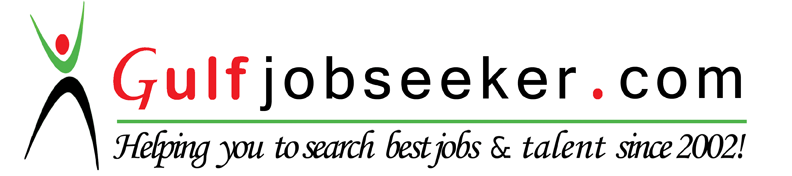 To get contact details of this candidate Purchase our CV Database Access on this link.http://www.gulfjobseeker.com/employer/services/buycvdatabase.php OBJECTIVE:To build a career in a leading company with a friendly and challenging environment with committed & dedicated people that enabling me to explore and improve my potential, knowledge and skills.WORK EXPERIENCE:(ADCOOPS)- Abu Dhabi Cooperative Society.CASHIER / Sales ExecutiveHamdan Branch- Abu Dhabi U.A.EOCTOBER 2013-November 2014Duties & ResponsibilitiesReceive payment by cash, check, credit cards, vouchers, or automatic debits. Issue receipts, refunds, credits, or change due to customers.Count money in cash drawers at the beginning of shifts to ensure that amounts are correct and that there is adequate change.Cash checks for customers and Weigh items sold by weight in order to determine prices. Maintain clean and orderly checkout areas.Tabulate bills using cash registers, or optical price scanners and check the total payments received during a time period, and reconcile this with total sales.Compute and record totals of transactions.Sell tickets and other items to customers.Sales Executive Reliever with responsible for core customer service and giving exactly information with pleasant manner.Inclusive the maintenance of cleanliness of the department and bring sales.                    JOLIBEE INC.Service Crew – Binan Laguna Philippines.March 20 2008 – October 19, 2008Duties & ResponsibilitiesFast work with discipline, Proper hygiene, gives the good greetings to the customer for coming in and out.Maintain the cleanliness of the dining .TOSHIBA INFORMATION EQUIPMENT PHIL’S.PRODUCTION CHECKER OPERATOR (Manufacture)January 2011- July 2013Duties & ResponsibilitiesCalculates factors, like types & quantities of items produced, materials used, amount of scrap, frequency of defects and worker department production rates, using adding machine or calculatorWrites production reports based on data compiled, tabulated, and computed, following prescribed formats, checking proper packaging for each finish product.Maintains files of documents used preparedCompiles from customer orders other specifications detailed production sheet or work tickets for use by production workers as guides in assembly or manufacture of product.RENAISSANCE FOOD CORPORATION PHIL’S.PRODUCTION WORKER (manufacture)November 2009 – October 2010Duties & ResponsibilitiesMeasuring, grading and feeding batches of raw materials into production machinery.Operating production line equipment, for example a conveyor line in a food factory.Assembling goods on a production line, for instance fitting circuit boards into computersReporting equipment faults to maintenance staff.Finishing products, for example applying of packaging. packing goods ready for shipment in crates or other containers.Monitoring the production process and carrying out basic testing and quality checks.PERSONAL PROFILE:                                           EDUCATIONAL BACKGROUND:                                                                                                                                               Date of Birth:    23 January 1991                      Tidman National High SchoolGender:               Female                                        Graduate (Diploma)Marital Status:  Single                                          Batch of March 2007Nationality:       Filipino                     Training CertificateLanguages:        Tagalog & English                     Xavier Technical Training Center                                                                                       Computer Science/Secretarial                                                                                        TESDA May 10, 2015 (completed)      Skills      Knowledge in Advance Microsoft Offices